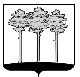 ГОРОДСКАЯ  ДУМА  ГОРОДА  ДИМИТРОВГРАДАУльяновской областиР Е Ш Е Н И Ег.Димитровград  28  марта  2018  года                                                                      №  79/954  .       О внесении изменений в Положение о порядке внесения проектов муниципальных правовых актов в Городскую Думу города Димитровграда Ульяновской областиРуководствуясь частью 4 статьи 81 Устава муниципального образования «Город Димитровград» Ульяновской области, в связи с учреждением Контрольно-счетной палаты города Димитровграда Ульяновской области, Городская Дума города Димитровграда Ульяновской области второго созыва решила:1. Внести изменения в Положение о порядке внесения проектов муниципальных правовых актов в Городскую Думу города Димитровграда Ульяновской области, утвержденное решением Городской Думы города Димитровграда Ульяновской области второго созыва от 25.12.2013 №6/64:1.1. В статье 1:1.1.1. Абзац одиннадцатый изложить в редакции следующего содержания:«Контрольно-счётная палата города Димитровграда Ульяновской области (далее по тексту – Контрольно-счётная палата) – постоянно действующий орган внешнего муниципального финансового контроля, образуемый Городской Думой города Димитровграда Ульяновской области;»;1.1.2. Абзац двенадцатый изложить в редакции следующего содержания:«организационный отдел - структурное подразделение аппарата Городской Думы города Димитровграда Ульяновской области, образуемое для организационного, документационного, информационного, материально-технического обеспечения деятельности Городской Думы города Димитровграда Ульяновской области, его структурных подразделений и оказания помощи депутатам в осуществлении ими своих полномочий;»;1.1.3. Абзац четырнадцатый исключить;1.2. Пункт 1.5 части 1 статьи 2 изложить в редакции следующего содержания:«1.5. Контрольно-счетная палата;»;1.3. Часть 2 статьи 3 дополнить абзацем вторым следующего содержания:«Проекты муниципальных правовых актов Городской Думы, указанные в абзаце первом настоящей части, могут быть внесены на рассмотрение Городской Думы только при наличии положительного заключения Контрольно-счетной палаты.»;1.4. Статью 4 дополнить частью 2.1 следующего содержания:«2.1. При внесении проекта муниципального правового акта по вопросам, являющимся предметом муниципального финансового контроля одновременно с документами, предусмотренными частями 1 - 2 настоящей статьи, обязательно представление положительного заключения Контрольно-счетной палаты. Проект муниципального правового акта не может быть принят к рассмотрению при отсутствии положительного заключения Контрольно-счетной палаты.»;1.5. В абзаце втором статьи 6 слова «общем отделе» заменить словами «организационном отделе»;1.6. В части 3 статьи 8 слова «Счетно-контрольной комиссии и» исключить;1.7. В статье 9:1.7.1. Часть 2 исключить;1.7.2. В части 5 слова «председателя Счетно-контрольной комиссии или» исключить;1.8. В пункте 1.1 части 1 статьи 10 слова «Счетно-контрольной комиссии» заменить словами «Контрольно-счетной палаты».2. Установить, что настоящее решение подлежит официальному опубликованию и размещению в информационно-телекоммуникационной сети «Интернет», на официальном сайте Городской Думы города Димитровграда Ульяновской области (www.dumadgrad.ru).3. Установить, что настоящее решение вступает в силу с 01 апреля            2018 года.4. Контроль исполнения настоящего решения возложить на комитет по социальной политике и местному самоуправлению (Терехов).Глава города ДимитровградаУльяновской области      	А.М.Кошаев